SMLOUVA O DÍLO
4/2018I.SMLUVNÍ STRANYObjednavatel:ICO:DIČ:Bankovní spojení: zastoupený:21. základní škola Plzeň,Slovanská alej 13,
příspěvková organizace
326 00 Plzeň
66362521
CZ66362521KB a.s.s Plzeň-město, 
Mgr. Martin Prokop
ředitel školyZhotovitel:	Radek KupeckýRévová 300/15 301 00 Plzeň IČO: 06936679 DIČ:II.Předmět dílaRekonstrukce toalet I. patro školní družiny.III.Místo plnění21. základní škola Plzeň, Ruská 2070/81.IV.Termín plnění a předání pracovištěZhotovitel realizuje předmět plnění průběžně 1.7. - 31. 7. 2018Objednavatel se zavazuje umožnit vstup na pracoviště 1.7. 2018Zhotovitel se zavazuje nenarušit svou prací školní výuku.Zhotovitel se zavazuje dokončit a předat hotové dílo objednavateli nejpozději do 31. 7. 2018.V.Předání a převzetí dílaZhotovitel je povinen vyzvat objednavatele k převzetí díla nejméně 5 dní před jeho dokončením.Zhotovitel je povinen předat objednavateli hotové dílo v kvalitě odpovídající obvyklému účelu díla, právním předpisům a příslušným technickým normám, spolu s veškerou dokumentací a doklady.VI.	Cena díla, způsob úhradyCena je stanovena na základě nabídky zhotovitele ve výši 369 400,- Kč včetně DPH. Cenová nabídka je součástí této smlouvy.Dodavateli bude poskytnuta záloha na nákup materiálu ve výši 200 000,-Kč.Dnem, kdy zhotovitel řádně předá hotové dílo objednavateli a ten je převezme - bude vystaven předávací protokol, je zhotovitel oprávněn fakturovat objednavateli cenu díla.Splatnost faktur je stanovena na 14 dnů od doručení faktury objednavateli.Fakturu lze zaslat poštou, předat osobně nebo zaslat emailem: bobakovazd@zs21 .plzen- edu.czVII.Penále a pokutyPenále za nedodržení termínu dokončení díla se stanovuje na 1 000,-Kč za každý započatý den prodlení. O tuto částku bude ponížena konečná faktura.Penále za nedodržení splatnosti faktur se stanovuje na 0,05% za každý den prodlení. Tuto částku může zhotovitel uplatnit dodatečnou fakturou s doložením dnů prodlení.VIII.Práva a povinnosti objednavateleObjednavatel je povinen řádně předat zhotoviteli pracoviště pro zhotovení díla dle článku IV. této smlouvy.Objednavatel umožní zhotoviteli bezplatně užívat staveniště v míře nezbytné pro provádění stavebních prací.Objednavatel je povinen zaplatit zhotoviteli cenu plnění, tak jak je sjednáno v článku VI. této smlouvy.Objednavatel je oprávněn odstoupit od této smlouvy, pokud zhotovitel bude porušovat ujednání v této smlouvě včetně písemných dodatků.IX.Práva a povinnosti zhotovitele1. Zhotovitel je povinen provést předmět smlouvy dle článku II. této smlouvy a předat jej objednavateli ve lhůtě určené v článku IV. této smlouvy a za podmínek určených v článku V. této smlouvy.X.Závěrečná ustanoveníSmlouvaje vyhotovena ve dvou stejnopisech, z nichž každá smluvní strana obdrží po jednom výtisku.Otázky výslovně touto smlouvou neupravené se řídí českým právním řádem, zejména ustanoveními Obchodního zákoníku.Veškeré změny a doplnění této smlouvy je možné provádět pouze písemnými dodatky, podepsanými oběma smluvními stranami.Smlouva nabývá účinnosti podpisem smluvních stran.Účastníci prohlašují, že tato smlouva byla sepsána podle jejich pravé a svobodné vůle, nikoli v tísni nebo za jinak jednostranně nevýhodných podmínek. Smlouvu si přečetli, souhlasí bez výhrad s jejím obsahem a na důkaz toho připojují své podpisy.V Plzni dne 22.6. 2018Objednavatel:Zhotovitel: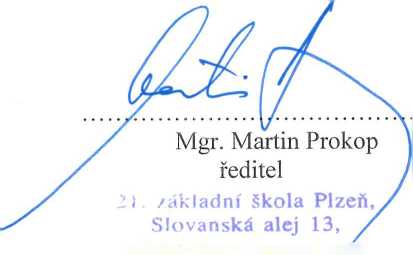 21. ZŠ Plzeň,Slovanská alej 13,příspěvková organizace326 00 Plzeň, IČO: 66362521WWW.PARKETV-KUPECKY.cz
IČO: 069 36 679,
Révová 300/15,301 00 Plzeň - Doodlevcepar	ký s.r.o®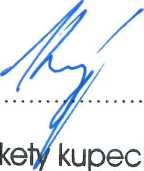 parkety kupeckýWWW.PARKETY-KUPECKY.CZCenová kalkulace - toalety dívky, chlapciDodavatel: parkety kupecký s.r.o.Révová 300/15
Plzeň 30100
Kupecký RadekIČO: 06936679
DIČ:Místo realizace:Datum realizace:Zakázka: toalety dívky, chlapciObjednavatel:21. ZŠ, Plzeň Slovanská alej 2072/13 Plzeň 2 - Slovany 32600ProKQpMa@zs21 .pizen-edu.czVypracoval: Radek Kupecký Dne: 2018Celkem	369 400,00 KčZáruka na odvedené práce je 24 měsíců.Nejsme plátci DPHparkety kupecký s.r.o®IČO: 069 36 679, Révová 300/15, 301 00 Plzeň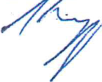 Dodávka(výkon)měr jed cena/m jměr jed cena/m jcena celkemDemontáž obkladu, likvidace, srov. podkladu2ks2495049900Odpady, voda, instalace2ks1895037900Tlakové zkoušky2ks35007000Bourání a posunutí zdí2ks1250025000Obklad, dlažba, montáž , spárování1ks5950059500Pisoáry 3 KS , chlapci, instalace3ks899026970Toalety, instalace 7ks7ks395027650Elektropráce2ks1150023000Revize elektriky2ks550011000Umyvadla, baterie, zrcadla6ks550033000Lamino kabinky školní, včetně dveří 2ks2450049000Posunutí tepelných rozvodů1ks58005800Malování2ks45909180Doprava1ks45004500